nr 36/2023 (1014)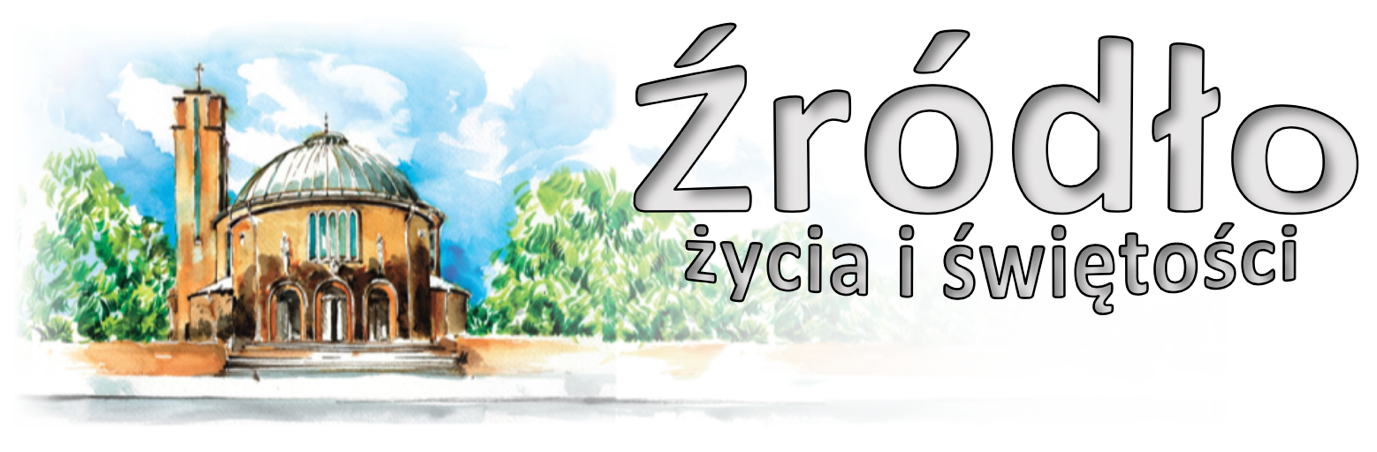 3 września 2023 r.gazetka rzymskokatolickiej parafii pw. Najświętszego Serca Pana Jezusa w Raciborzu22 Niedziela ZwykłaEwangelia według św. Mateusza (Mt 16,21-27)„Jezus zaczął wskazywać swoim uczniom na to, że musi iść do Jerozolimy i wiele cierpieć od starszych i arcykapłanów, i uczonych w Piśmie; że będzie zabity i trzeciego dnia zmartwychwstanie. A Piotr wziął Go na bok i począł robić Mu wyrzuty: Panie, niech Cię Bóg broni! Nie przyjdzie to nigdy na Ciebie. Lecz On odwrócił się i rzekł do Piotra: Zejdź Mi z oczu, szatanie! Jesteś Mi zawadą, bo nie myślisz o tym, co Boże, ale o tym, co ludzkie. Wtedy Jezus rzekł do swoich uczniów: Jeśli kto chce pójść za Mną, niech się zaprze samego siebie, niech weźmie krzyż swój i niech Mnie naśladuje. Bo kto chce zachować swoje życie, straci je; a kto straci swe życie z mego powodu, znajdzie je. Cóż bowiem za korzyść odniesie człowiek, choćby cały świat zyskał, a na swej duszy szkodę poniósł? Albo co da człowiek w zamian za swoją duszę? Albowiem Syn Człowieczy przyjdzie w chwale Ojca swego razem z aniołami swoimi, i wtedy odda każdemu według jego postępowania.”Twarda zda się dla wielu ta mowa: zaprzyj się sam siebie, nieś krzyż i naśladuj Jezusa. Lecz o wiele ciężej będzie usłyszeć ten ostateczny wyrok: „Idźcie precz ode mnie, przeklęci, w ogień wieczny” (Mt 25,41). Ci, którzy teraz chętnie słuchają słowa krzyża i spełniają je, nie będą się obawiać głosu wiecznego potępienia. Znak krzyża okaże się, gdy Pan przyjdzie na sąd. Wtedy wszyscy słudzy krzyża, którzy upodobnili się życiem do Ukrzyżowanego, przystąpią z wielką ufnością do Chrystusa-Sędziego. Dlaczego więc obawiasz się wziąć krzyż, który prowadzi do królestwa? W krzyżu zbawienie, w krzyżu życie, w krzyżu obrona przed nieprzyjaciółmi, w krzyżu źródło niebiańskiej słodyczy, w krzyżu moc ducha, w krzyżu radość serca, w krzyżu szczyt cnoty, w krzyżu doskonałość świętości. Poza krzyżem nie ma dla duszy zbawienia ani nadziei życia wiecznego. Weź więc swój krzyż i idź za Jezusem, a wejdziesz do żywota. On cię poprzedził, „sam dźwigając krzyż” (J 19,17), a umarł na nim dla ciebie, abyś i ty dźwigał swój krzyż i pragnął na nim umrzeć. Jeśli bowiem współumrzesz z Jezusem, z Chrystusem razem żyć będziesz; jeżeli staniesz się towarzyszem Jego cierpienia, będziesz także uczestnikiem Jego chwały. Wszystko zamyka się w krzyżu, wszystko polega na umieraniu; nie ma innej drogi do życia i do prawdziwego pokoju wewnętrznego poza drogą świętego krzyża i codziennego umartwiania. Idź, dokąd chcesz, i szukaj, czego chcesz, a nie znajdziesz wznioślejszej drogi w górze ani bezpieczniejszej w dole, jak droga krzyża świętego. Układaj i urządzaj sobie wszystko według swej woli i upodobania, a mimo to przekonasz się, że zawsze trzeba cierpieć albo dobrowolnie, albo z musu; tak więc krzyż znajdziesz czy to odczuwając ból ciała, czy też udrękę duchową… Gdy swój krzyż dźwigasz chętnie, to i on ciebie poniesie i zaprowadzi do upragnionego celu, to jest tam, gdzie już nie będzie cierpień, które tu się kończą. Jeśli niechętnie krzyż dźwigasz, stanie się on dla ciebie ciężarem i samego siebie bardziej obciążysz, a jednak nieść go musisz. Jeślibyś rzucił jeden krzyż, spotkasz na pewno inny, może jeszcze cięższy.św. Tomasz à Kempis (zm. w 1471 r.)Ogłoszenia z życia naszej parafiiPoniedziałek – 4 września 2023 							Łk 4,16-30Nowenna przed Beatyfikacją Rodziny Ulmów	  630			Do Miłosierdzia Bożego za †† rodziców z obu stron: Alwinę i Franciszka, Janinę i Adama, †† z rodzin Kotala, Biel oraz dusze w czyśćcu	  900			Za †† rodziców Rozalię i Jacka, teściów Marię i Michała i †† z rodziny	1630			Msza na rozpoczęcie roku szkolnego o błogosławieństwo i światło Ducha Świętego dla uczniów, rodziców, nauczycieli i wychowawców	1800	1.	Za † syna Adama			2.	Do Bożej Opatrzności w intencji Małgorzaty i Łukasza z okazji 20. rocznicy ślubu z podziękowaniem za otrzymane łaski, z prośbą o Boże błogosławieństwo i dalszą opiekę Matki Bożej dla nich i ich dzieci Karoliny i JakubaWtorek – 5 września 2023 								Łk 4,31-37Nowenna przed Beatyfikacją Rodziny Ulmów	  630			Do Bożej Opatrzności z podziękowaniem za otrzymane łaski, z prośbą o dalsze, opiekę MBNP i zdrowie dla rodziny Piechaczek	  800			W języku niemieckim: 	1800	1.	Dziękczynna z okazji urodzin ks. Aleksandra Radeckiego			2.	Za † męża Edwarda Grys, †† rodziców Augusta i Otylię, Antoniego i Gertrudę, Jana, Agnieszkę i Klarę Grys, Jadwigę i Jerzego Urbasik, Andrzeja i Gabrielę Szot, †† z pokrewieństwa i dusze w czyśćcuŚroda – 6 września 2023 								Łk 4,38-44Nowenna przed Beatyfikacją Rodziny Ulmów	  630			Do Miłosierdzia Bożego za † siostrę Różę w 1. rocznicę śmierci	  900			Z okazji 30. rocznicy ślubu Renaty i Janusza z podziękowaniem za otrzymane łaski, z prośbą o Boże błogosławieństwo dla nich i całej rodziny	1800	1.	Za † męża i ojca Edmunda Lizak w 20. rocznicę śmierci			2.	Za †† rodziców Lamczyk, brata Henryka, teściową Różę oraz całe †† pokrewieństwoI Czwartek miesiąca – 7 września 2023 							Łk 5,1-11Nowenna przed Beatyfikacją Rodziny Ulmów	  630	1.	Za † Halinę Gazur			2.	Za † Czesławę Delanowską (od sąsiadów z ulicy Pomnikowej 26)	1700			Godzina Święta	1800	1.	O powołania kapłańskie, misyjne i zakonne oraz o zachowanie powołań (od wspólnoty modlącej się za kapłanów „Margaretka”) oraz w intencji Liturgicznej Służby Ołtarza			2.	Za † Mieczysława Majchrzaka (od kuzyna)			3.	Za †† męża Piotra i córkę AnnęPiątek – 8 września 2023 – Narodzenie NMP 					Mt 1,1-16.18-23Nowenna przed Beatyfikacją Rodziny Ulmów	  630			Za † Krystynę Durlak (od sąsiadów z ulicy Skłodowskiej 4)	  900			Za † mamę Annę w rocznicę śmierci i †† z rodziny	1500			Koronka do Bożego Miłosierdzia	1800	1.	W intencji Ryszarda Niedopytalskiego z okazji 55. rocznicy urodzin z prośbą o Boże błogosławieństwo i zdrowie dla niego i całej rodziny			2.	Za † matkę Zofię Chylewską w 10. rocznicę śmierci i †† z rodziny					W domu katechetycznym Wieczór Filmowy „Ulmowie błogosławiona rodzina”	1900			Msza Święta młodzieżowa na rozpoczęcie roku szkolnego i formacyjnegoSobota – 9 września 2023 								Łk 6,1-5	  630	1.	Za †† matkę Annę Reichel, ojca Jana, siostry Gizelę i Irenę, dziadków z obu stron, całe pokrewieństwo			2.	Za † matkę Józefę Postolak w 1. rocznicę śmierci, †† ojca Jana i brata Tadeusza	1730			Nieszpory Maryjne	1800	1.	Do Miłosierdzia Bożego za † męża Jana, †† rodziców, teściów, braci i siostrę, za wszystkich †† z rodziny i dusze w czyśćcu			2.	Za † męża Mariana Bochenka w 18. rocznicę śmierci, †† rodziców i pokrewieństwo z obu stron i dusze w czyśćcu23 Niedziela Zwykła – 10 września 2023 			Ez 33,7-9; Rz 13,8-10; Mt 18,15-20Beatyfikacja Rodziny Ulmów	  700			Za † Edwarda Wasik w rocznicę śmierci	  830			Godzinki o Niepokalanym Poczęciu NMP	  900			Z okazji 25. rocznicy ślubu Marioli i Artura Wierzbickich z podziękowaniem za otrzymane łaski, z prośbą o Boże błogosławieństwo i zdrowie dla jubilatów i całej rodziny	1030			W intencji Wiesławy z okazji 70. rocznicy urodzin z podziękowaniem za otrzymane łaski, z prośbą o Boże błogosławieństwo i zdrowie dla solenizantki i całej rodziny						W kaplicy pod kościołem dla dzieci W intencji Parafian	1200			Za † Józefa Palucha w 31. rocznicę śmierci	1700			Różaniec 	1730			Nieszpory niedzielne	1800			Za † mamę Olgę w 1. rocznicę śmierci, † ojca Tadeusza, †† brata, bratanka i bratową, †† siostry i szwagrówW tym tygodniu modlimy się: w intencji dzieci i młodzieży rozpoczynającej rok szkolnyTrwa 32. Festiwal „Spotkałem Pana”. Zapraszamy dzisiaj na ciąg dalszy spotkań i koncertów zwłaszcza na Modlitwę Uwielbienia (godz. 1530), konferencję ks. Łukasza Żaby (1700) oraz wieczorny koncert Mate.O (1930). W ciągu dnia warsztaty taneczne dla dzieci. Dziękujemy też za pomoc w organizacji Festiwalu Urzędowi Miasta, Starostwu Powiatowemu, sponsorom indywidualnym, Duszpasterstwu Młodzieży, harcerzom z ZHR, mediom i wszystkim uczestnikom. Dziękujemy za przygotowanie ciast i wszystkie spotkania.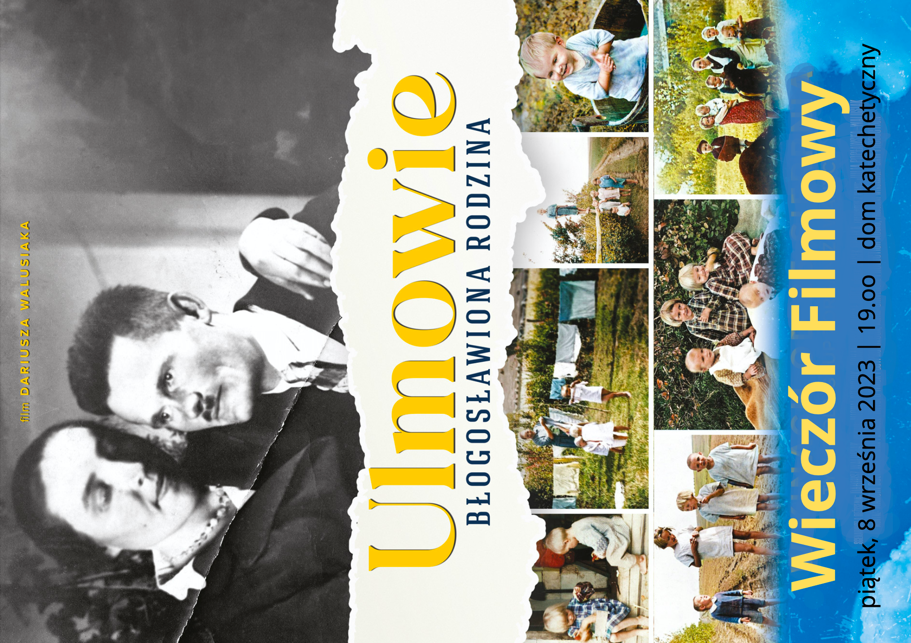 Dzisiaj gościmy Ojców Oblatów, którzy w Opolu budują kościół pod wezwaniem św. Jana Pawła II. Jesteśmy dla tej inicjatywy dekanatem patronackim. Dlatego dzisiaj przed kościołem dodatkowa zbiórka na ten cel. Nie będzie w tym miesiącu zbiórki remontowej.W kościele o godz. 1700 modlitwa Różańcowa za młode pokolenie, o godz. 1730 na nieszpory niedzielne.W kościele Matki Bożej dzisiaj o 1930 Koncert dla Matki Bożej chóru z Zebrzydowic.Do piątku włącznie trwa Nowenna przed beatyfikacją Rodziny Ulmów. Zachęcamy do śledzenia strony ulmowie.pl, a zwłaszcza do wysłuchania audycji przygotowanych przez Radio Fara (link na naszej stronie internetowej).Z tej okazji ukazał się również film „Ulmowie błogosławiona rodzina”. Możliwość obejrzenia tego filmu w piątek po Mszy wieczornej w domu katechetycznym.Wyjazd na beatyfikację w sobotę o godz. 700.W poniedziałek rozpoczęcie roku szkolnego dla dzieci i młodzieży. Z tej okazji zapraszamy dzieci wraz z rodzicami, zapraszamy nauczycieli na Mszę Świętą na rozpoczęcie roku na godz. 1630. Dzieci z klas pierwszych mogą przynieść swoje przybory szkolne, które będą pobłogosławione. Z tej okazji nie będzie Mszy szkolnej w czwartek. Przyjęta na tę Mszę intencja będzie odprawiona w czwartek o 1800.Od jutra (w poniedziałek, środę i piątek) o 1900 nauki przedmałżeńskie. Nie są wymagane wcześniejsze zapisy.W I czwartek miesiąca o 1700 Godzina Święta.Młodzież zapraszamy na Mszę Świętą na rozpoczęcie roku szkolnego w piątek na 1900.We wtorek po wieczornej Mszy spotkanie Kręgu Biblijnego.Spotkanie Ruchu Rodzin Nazaretańskich w środę po wieczornej Mszy Świętej.W piątek o 1500 Koronka do Bożego Miłosierdzia.Tradycyjna pielgrzymka do parafii Matki Bożej odbędzie się w tym roku w sobotę, 16 września. Wyjście o 1530, Msza Święta o 1600.W gablotce pod wieżą jest ogłoszenie dotyczące kandydatów do bierzmowania z klas 7. Prosimy o zapoznanie się.9 września w Łagiewnikach pielgrzymka kolejarzy.Od 13 do 17 września na G. św. Anny Obchody Kalwaryjskie.W dniach 22-24 września w Opolu (par. św. Jana Pawła II) odbędą się rekolekcje dla pracowników Służby Zdrowia.24 września Dożynki Diecezjalne na G. św. Anny.Przed kościołem do nabycia: nasza parafialna gazetka „Źródło”, Gość Niedzielny (poświęcony katechezie), miesięcznik dla dzieci „Mały Gość Niedzielny”. W zakrystii jest do nabycia „Droga do nieba” z dużym i małym drukiem.Kolekta dzisiejsza przeznaczona jest na potrzeby Seminarium Duchownego i Kurii Diecezjalnej.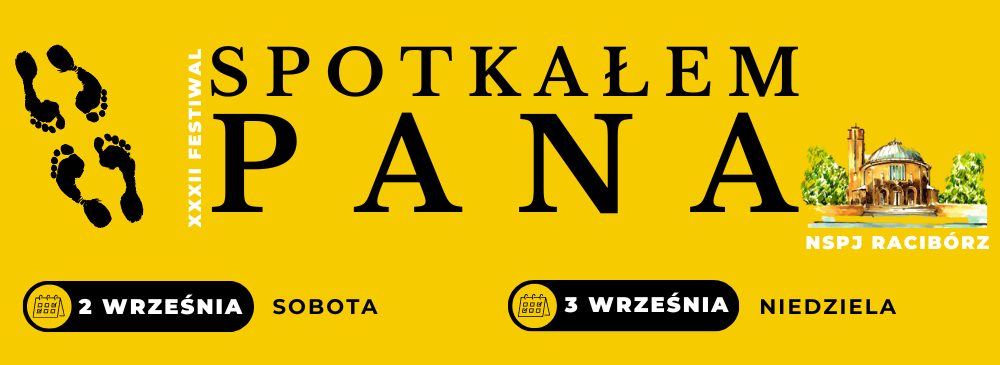 Za wszystkie ofiary, kwiaty i prace przy kościele składamy serdeczne „Bóg zapłać”. W minionym tygodniu odeszli do Pana: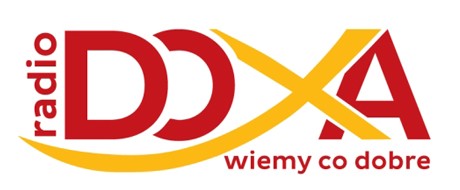 Monika Zippel, lat 42, zam. na ul. StalmachaŁukasz Włosiński, lat 39, zam. na ul. Katowickiej (pogrzeb w poniedziałek, 4 IX o 11.oo)Wieczny odpoczynek racz zmarłym dać Panie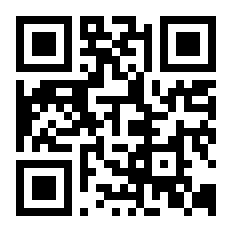 